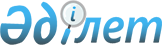 О внесении изменений в постановление Правительства Республики Казахстан от 26 июля 2002 года № 833 "Некоторые вопросы учета, хранения, оценки и дальнейшего использования имущества, обращенного (подлежащего обращению) в собственность государства по отдельным основаниям"Постановление Правительства Республики Казахстан от 17 июня 2015 года № 446      Правительство Республики Казахстан ПОСТАНОВЛЯЕТ:



      1. Внести в постановление Правительства Республики Казахстан от 26 июля 2002 года № 833 «Некоторые вопросы учета, хранения, оценки и дальнейшего использования имущества, обращенного (подлежащего обращению) в собственность государства по отдельным основаниям» (САПП Республики Казахстан, 2002 г., № 25, ст. 260) следующие изменения:



      1) заголовок изложить в следующей редакции:

      «Некоторые вопросы учета, хранения, оценки и дальнейшего использования имущества, обращенного (поступившего) в собственность государства по отдельным основаниям»;



      2) преамбулу, пункты 1 и 2 изложить в следующей редакции:

      «В соответствии с Гражданским кодексом Республики Казахстан (Общая часть) от 27 декабря 1994 года, Гражданским кодексом Республики Казахстан (Особенная часть) от 1 июля 1999 года, Кодексом Республики Казахстан от 10 декабря 2008 года «О налогах и других обязательных платежах в бюджет» (Налоговый кодекс), Уголовно-исполнительным кодексом Республики Казахстан от 5 июля 2014 года, законами Республики Казахстан от 2 апреля 2010 года «Об исполнительном производстве и статусе судебных исполнителей», от 14 июля 1997 года «О нотариате», от 16 июля 1999 года «О государственном регулировании производства и оборота этилового спирта и алкогольной продукции» и от 1 марта 2011 года «О государственном имуществе» Правительство Республики Казахстан ПОСТАНОВЛЯЕТ:

      1. Утвердить прилагаемые Правила учета, хранения, оценки и дальнейшего использования имущества, обращенного (поступившего) в собственность государства по отдельным основаниям.

      2. Определить уполномоченным органом по организации работ по учету, хранению, оценке и дальнейшему использованию имущества, обращенного (поступившего) по отдельным основаниям в:

      республиканскую собственность – Комитет государственного имущества и приватизации Министерства финансов Республики Казахстан и его территориальные органы;

      коммунальную собственность – местные исполнительные органы районов, городов областного значения.»;



      3) Правила учета, хранения, оценки и дальнейшего использования имущества, обращенного (подлежащего обращению) в собственность государства по отдельным основаниям, утвержденные указанным постановлением, изложить в новой редакции согласно приложению к настоящему постановлению.



      2. Настоящее постановление вводится в действие по истечении десяти календарных дней после дня его первого официального опубликования.      Премьер-Министр

      Республики Казахстан                       К. МАСИМОВ

Приложение           

к постановлению Правительства

Республики Казахстан     

от 17 июня 2015 года № 446  Утверждены          

постановлением Правительства

Республики Казахстан    

от 26 июля 2002 года № 833  Правила

учета, хранения, оценки и дальнейшего использования имущества,

обращенного (поступившего) в собственность государства по

отдельным основаниям 1. Общие положения      1. Настоящие Правила учета, хранения, оценки и дальнейшего использования имущества, обращенного (поступившего) в собственность государства по отдельным основаниям (далее – Правила), определяют порядок учета, хранения, оценки и дальнейшего использования имущества, обращенного (поступившего) в собственность государства по отдельным основаниям (далее – имущество).

      2. Действие настоящих Правил не распространяется на бесхозяйные опасные отходы, признанные решением суда поступившими в республиканскую собственность.

      3. Комитет государственного имущества и приватизации Министерства финансов Республики Казахстан и его территориальные органы (далее – уполномоченный орган) в порядке, определяемом настоящими Правилами, организуют работу по учету, хранению, оценке и дальнейшему использованию следующего имущества, обращенного (поступившего) в республиканскую собственность:

      1) конфискованного;

      2) вещественных доказательств, обращенных в доход государства на основании судебных актов (далее – вещественные доказательства);

      3) кладов, содержащих вещи, относящиеся к культурным ценностям (далее – клады);

      4) подарков, переданных государственным служащим в связи с их должностным положением или исполнением ими служебных обязанностей, а также членам их семей, подлежащих безвозмездной сдаче в специальный государственный фонд (далее – подарки);

      5) безвозмездно перешедшего в порядке, установленном законодательством Республики Казахстан, в республиканскую собственность, в том числе товаров и транспортных средств, оформленных в таможенном режиме отказа в пользу государства.

      4. Местные исполнительные органы районов, городов областного значения (далее – местные исполнительные органы) организуют работу по учету, хранению, оценке и дальнейшему использованию следующего имущества, обращенного (поступившего) в коммунальную собственность:

      1) признанного в порядке, установленном законодательством Республики Казахстан, бесхозяйным;

      2) перешедшего государству по праву наследования, а также выморочного имущества;

      3) находок;

      4) безнадзорных животных;

      5) безвозмездно перешедшего в порядке, установленном законодательством Республики Казахстан, в коммунальную собственность, в том числе товаров и транспортных средств, оформленных в таможенном режиме отказа в пользу государства;

      6) кладов (доли кладов), не содержащих вещей, относящихся к культурным ценностям;

      7) конфискованного;

      8) вещественных доказательств, обращенных в доход государства на основании судебных актов.

      5. Уполномоченный орган и местные исполнительные органы представляют в территориальные подразделения Комитета государственных доходов Министерства финансов Республики Казахстан в установленные им порядке, сроки и форме сведения об имуществе. 2. Учет и хранение имущества      6. Постановка на учет имущества осуществляется на основании:

      1) соответствующих судебных актов;

      2) свидетельства о праве государства на наследство, выдаваемого нотариусом;

      3) грузовой таможенной декларации, заявленной в соответствии с таможенным режимом отказа в пользу государства после завершения таможенного оформления;

      4) иных документов, подтверждающих возникновение права собственности государства.

      7. Имущество передается на основании акта описи, оценки и (или) приема-передачи имущества по форме согласно приложению 1 к настоящим Правилам. Акт описи, оценки и (или) приема-передачи имущества (далее – акт описи) составляется в количестве по числу сторон, указанных в нем.

      8. Судебные исполнители или органы (лица), изъявшие (передающие) конфискованное имущество, вещественные доказательства, а также товары, ранее помещенные под таможенную процедуру отказа в пользу государства, письменно извещают уполномоченный орган или местный исполнительный орган о дате, месте и времени передачи имущества в срок, не менее чем за пять рабочих дней до их совершения, с приложением копий документов, предусмотренных пунктом 6 настоящих Правил, и при наличии иных документов (акты изъятия, акты судебной экспертизы, исполнительные листы и другие).

      Передача имущества от судебных исполнителей или органов (лиц), изъявших (передающих) имущество, уполномоченному органу или местному исполнительному органу осуществляется в установленные дату, время и месте при участии поставщиков услуг по хранению и транспортировке имущества с составлением уполномоченным органом или местным исполнительным органом акта описи.

      9. Для учета актов описи ведется книга учета актов описи, оценки и (или) приема-передачи имущества (далее – книга учета) по форме согласно приложению 2 к настоящим Правилам. В книге учета регистрируются акты описи по мере их поступления. Записи в книге учета должны производиться своевременно, четко и без помарок. Книга учета должна быть пронумерована, прошнурована и скреплена печатью уполномоченного органа или местного исполнительного органа.

      10. После внесения акта описи в книгу учета на каждую запись открывается инвентаризационная карточка по форме, установленной уполномоченным органом по управлению государственным имуществом. Заголовок инвентаризационной карточки должен содержать сведения о том, кому передано имущество, а также о времени передачи имущества. При реализации имущества в инвентаризационной карточке указываются сроки расчетов с бюджетом, номер и дата платежного(ых) документа(ов).

      Инвентаризационной карточке присваивается номер, соответствующий номеру акта описи. В случае, когда по одному акту описи имущество передается нескольким организациям, инвентаризационные карточки открываются отдельно на каждую организацию под одним номером.

      11. По истечении года со дня постановки бесхозяйной недвижимой вещи на учет, местный исполнительный орган обращается в суд с требованием о признании этой вещи поступившей в коммунальную собственность.

      12. Хранение имущества производится в соответствии с требованиями, устанавливаемыми Гражданским кодексом Республики Казахстан (Особенная часть) от 1 июля 1999 года.

      Организация работы по хранению имущества, обращенного (поступившего) в республиканскую собственность, производится уполномоченным органом.

      Организация работы по хранению имущества, обращенного (поступившего) в коммунальную собственность, производится местным исполнительным органом.

      Выбор поставщика услуг по хранению имущества, обращенного (поступившего) в республиканскую собственность (коммунальную собственность), осуществляется уполномоченным органом (местным исполнительным органом) в соответствии с законодательством Республики Казахстан о государственных закупках.

      13. Организация работы по транспортировке имущества, обращенного (поступившего) в республиканскую собственность, производится уполномоченным органом.

      Организация работы по транспортировке имущества, обращенного (поступившего) в коммунальную собственность, производится местным исполнительным органом.

      Выбор поставщика услуг по транспортировке имущества осуществляется в соответствии с законодательством Республики Казахстан о государственных закупках. 3. Оценка имущества      14. Оценка имущества для дальнейшего использования, в том числе реализации или передачи, производится в соответствии с Законом Республики Казахстан от 30 ноября 2000 года «Об оценочной деятельности в Республике Казахстан».

      Организация работы по оценке имущества, обращенного (поступившего) в республиканскую собственность, производится уполномоченным органом.

      Организация работы по оценке имущества, обращенного (поступившего) в коммунальную собственность, производится местным исполнительным органом. Выбор оценщика осуществляется в соответствии с законодательством Республики Казахстан о государственных закупках.

      15. Деньги и платежные документы оцениваются по номиналу без привлечения оценщика. 4. Дальнейшее использование имущества      16. Решение о дальнейшем использовании имущества (передача в состав республиканского или коммунального имущества, в том числе безвозмездная передача в детские дома, дома престарелых и инвалидов, детские сады, школы, медико-социальные учреждения либо субъектам, предоставляющим специальные социальные услуги, реализация или уничтожение) принимается уполномоченным органом или местным исполнительным органом.

      Для рассмотрения вопросов по дальнейшему использованию имущества уполномоченным органом или местным исполнительным органом формируется комиссия (далее – комиссия), в состав которой включаются представители уполномоченного органа или местного исполнительного органа, представители Национальной палаты предпринимателей Республики Казахстан или объединений субъектов частного предпринимательства по согласованию с Национальной палатой предпринимателей Республики Казахстан, а также при необходимости санитарно-эпидемиологической службы, органов государственных доходов и других заинтересованных организаций.

      Положение о комиссии разрабатывается и утверждается уполномоченным органом или местным исполнительным органом.

      Число членов комиссии составляет не менее 5 человек. Председателем комиссии является представитель уполномоченного органа или местного исполнительного органа. Секретарь не является членом комиссии.

      Решения комиссии принимаются простым большинством голосов от общего числа присутствующих членов комиссии и оформляются протоколом. При равенстве голосов голос председателя является решающим. Решения комиссии носят рекомендательный характер для уполномоченного органа или местного исполнительного органа.

      17. Дальнейшее использование имущества (передача в состав республиканского или коммунального имущества, в том числе безвозмездная передача в детские дома, дома престарелых и инвалидов, детские сады, школы, медико-социальные учреждения либо субъектам, предоставляющим специальные социальные услуги, реализация или уничтожение) осуществляется в порядке, установленном уполномоченным органом по управлению государственным имуществом.

      18. Имущество, которое может иметь историческую, научную, художественную или иную культурную ценность, подвергается экспертизе специальной комиссией, создаваемой в соответствии с Законом Республики Казахстан от 2 июля 1992 года «Об охране и использовании объектов историко-культурного наследия».

      Имущество, отнесенное к историческим, научным, художественным или иным культурным ценностям, может быть безвозмездно передано государственным музеям по согласованию с уполномоченным органом по охране и использованию объектов историко-культурного наследия.

      19. Порядок приема, учета, транспортировки, оценки, хранения, использования, реализации и уничтожения драгоценных металлов, драгоценных камней и изделий из них, обращенных (поступивших) в собственность государства по отдельным основаниям, устанавливается уполномоченным органом по управлению государственным имуществом по согласованию с Национальным Банком Республики Казахстан.

      20. Имущество в виде денег зачисляется в доход бюджета. Иностранная валюта зачисляется в доход бюджета по рыночному курсу обмена валют, определенному на день совершения операции, через филиалы Национального Банка Республики Казахстан. Порядок приема, хранения, реализации неконвертируемой иностранной валюты, обращенной в собственность государства по отдельным основаниям, а также зачисление денег, полученных от их реализации, в бюджет устанавливаются Национальным Банком Республики Казахстан.

      Передача имущества в виде денег в Национальный Банк Республики Казахстан и его филиалы производится органом, изъявшим такое имущество, с направлением уполномоченному органу уведомления о передаче с указанием суммы, времени передачи и получателя имущества.

      21. Сумма вкладов (депозитов), поступившая в состав государственного имущества, перечисляется банками в доход бюджета в полном объеме в номинальном выражении.

      22. Настоящие Правила применяются к имуществу в виде выигрышей по лотерейным билетам. Стоимость вещевого выигрыша по лотерейным билетам зачисляется в доход бюджета лицом, являющимся организатором лотереи.

      Передача лотерейных билетов производится по акту описи, в котором указываются название лотереи, дата выпуска, наименование лица, проводившего розыгрыш, серия, номер билетов и сумма выигрыша.

      23. Жилища, обращенные (поступившие) в собственность государства по отдельным основаниям, указанным в статье 19 Закона Республики Казахстан от 1 марта 2011 года «О государственном имуществе», включаются в государственный коммунальный жилищный фонд.

      Порядок дальнейшего использования жилищ, поступивших в собственность государства по отдельным основаниям, регулируется Законом Республики Казахстан от 16 апреля 1997 года «О жилищных отношениях».

      24. Подарки, сданные в уполномоченный орган или местный исполнительный орган, образуют специальный государственный фонд. Реализация имущества из специального государственного фонда производится с учетом особенностей, предусмотренных Законом Республики Казахстан от 2 июля 1998 года «О борьбе с коррупцией».

      25. Подарки, поступившие без ведома лиц, уполномоченных на выполнение государственных функций, или лиц, приравненных к ним, и членов их семей, а также подарки, полученные ими в связи с их должностным положением или исполнением ими служебных обязанностей, сдаются в уполномоченный орган по акту описи.

      Подарки стоимостью свыше десяти месячных расчетных показателей, установленных законами Республики Казахстан, переданные (врученные) публично или во время официальных мероприятий государственным служащим в связи с их должностным положением или исполнением ими служебных обязанностей, а также членам их семей, сдаются в уполномоченный орган или местный исполнительный орган по акту описи.

      Учет, оценка и хранение подарков, сданных в специальный государственный фонд, осуществляются уполномоченным органом.

      Подарки, сданные в местный исполнительный орган, подлежат передаче уполномоченному органу для организации учета, хранения и оценки. Местный исполнительный орган направляет в уполномоченный орган соответствующее уведомление в течение пяти рабочих дней после подписания акта описи.

      26. Экспертиза, оценка и хранение подарков из драгоценных металлов специального государственного фонда до их реализации осуществляются Национальным Банком Республики Казахстан.

      27. Уполномоченный орган или местные исполнительные органы вправе произвести реализацию подарка из специального государственного фонда третьим лицам только после письменного отказа от выкупа лицом, сдавшим подарок.

      28. Земельные участки, обращенные (поступившие) в собственность государства по отдельным основаниям, указанным в статье 19 Закона Республики Казахстан от 1 марта 2011 года «О государственном имуществе», включаются в государственный земельный фонд.

      Порядок дальнейшего использования земельных участков, поступивших в собственность государства по отдельным основаниям, регулируется Земельным кодексом Республики Казахстан от 20 июня 2003 года. 5. Порядок использования или уничтожения имущества,

не реализованного по минимальной цене      29. Использование и уничтожение имущества, не реализованного по минимальной цене, осуществляется в следующем порядке.

      Имущество, не реализованное по минимальной цене, установленной комиссией, пригодное для использования, безвозмездно передается в детские дома, дома престарелых и инвалидов, детские сады, школы, медико-социальные учреждения либо субъектам, предоставляющим специальные социальные услуги (далее – субъекты социальных услуг).

      Информация об имуществе в течение пятнадцати календарных дней со дня принятия решения публикуется уполномоченным органом либо местным исполнительным органом на интернет-ресурсе, размещенном в сети интернет по адресу: www.gosreestr.kz, представляющем единую точку доступа к электронной базе данных по учету и реализации имущества (далее – веб-портал реестра).

      Заявка на безвозмездное приобретение имущества принимается на веб-портале реестра от субъектов социальных услуг в течение пятнадцати календарных дней со дня публикации извещения на веб-портале реестра. К заявке на безвозмездное приобретение имущества прикрепляются сканированные копии документов, подтверждающих осуществление деятельности по оказанию социальных услуг.

      Вскрытие заявок на безвозмездное приобретение имущества производится посредством веб-портала реестра автоматически по наступлению даты и времени окончания приема заявок, указанных в извещении.

      Заявки на безвозмездное приобретение имущества рассматриваются уполномоченным органом либо местным исполнительным органом, который в трехдневный срок с даты вскрытия заявок публикует на веб-портале реестра информацию о субъектах социальных услуг, заявки которых были удовлетворены. При наличии нескольких заявителей, претендующих на приобретение имущества, приоритетом пользуются лица, подавшие свои заявки ранее.

      Имущество передается субъектам социальных услуг на основании решения уполномоченного органа или местного исполнительного органа.

      При безвозмездной передаче имущества в государственную собственность между уполномоченным органом или местным исполнительным органом и субъектом социальных услуг составляется акт приема-передачи (передаточный акт) в трех экземплярах на государственном и русском языках, по одному экземпляру для каждой из сторон, участвующих в оформлении акта приема-передачи (передаточного акта).

      30. Имущество, не подлежащее дальнейшему использованию, и имущество, не реализованное по минимальной цене, которое не было востребовано, уничтожается по решению уполномоченного органа или местного исполнительного органа.

      Организация работы по уничтожению имущества, обращенного (поступившего) в республиканскую собственность, производится уполномоченным органом.

      Организация работы по уничтожению имущества, обращенного (поступившего) в коммунальную собственность, производится местным исполнительным органом.

      Выбор поставщика услуг по уничтожению имущества осуществляется в соответствии с законодательством Республики Казахстан о государственных закупках.

      31. Продовольственное сырье, пищевые продукты, не соответствующие требованиям нормативных документов к их качеству и безопасности, табачные изделия и прочие изделия, содержащие табак неустановленного происхождения, не соответствующие требованиям законодательства Республики Казахстан и санитарно-эпидемиологическим правилам и нормам и гигиеническим нормативам, реализуемые без акцизных марок, а также незначительные партии товаров и иное имущество, по которым затраты, связанные с транспортировкой, хранением, реализацией, проведением санитарно-эпидемиологической экспертизы и сертификации, превысят их оценочную стоимость, уничтожаются комиссией, создаваемой уполномоченным органом по управлению государственным имуществом или местными исполнительными органами, в соответствии с законодательством Республики Казахстан.

      В необходимых случаях в состав комиссии могут привлекаться работники санитарно-эпидемиологической службы и иные специалисты местных исполнительных органов и других заинтересованных организаций. 6. Заключительные положения      32. Расходы, связанные с учетом, оценкой, хранением, транспортировкой, пересылкой, организацией реализации и иными затратами по дальнейшему использованию имущества, осуществляются за счет бюджетных средств в соответствии с Бюджетным кодексом Республики Казахстан от 4 декабря 2008 года.

      33. В случае отмены (изменения в соответствующей части) судом акта, на основании которого имущество поступило в собственность государства, уполномоченным органом или местным исполнительным органом производится возврат имущества в натуре. В случае, если имущество было реализовано в порядке, установленном законодательством Республики Казахстан, производится возмещение его стоимости в пределах средств, полученных от его реализации, за счет средств соответствующего бюджета.

      34. Запрещается передача во временное пользование юридическим и физическим лицам имущества, полученного государством по основаниям, указанным в пунктах 3 и 4 настоящих Правил.

      35. Должностные лица уполномоченного органа и местных исполнительных органов за нарушение положений настоящих Правил несут ответственность, предусмотренную законодательными актами Республики Казахстан.Приложение 1                    

к Правилам учета, хранения, оценки и дальнейшего

использования имущества, обращенного      

(поступившего) в собственность государства   

по отдельным основаниям              Форма                                              Акт описи, оценки и (или)

                       приема-передачи имущества«__» _________ 20__ г.                       ________________________

(дата составления)                           (место составления акта)      Комиссия в составе:

      Представителя уполномоченного органа (местного исполнительного

органа)

      _______________________________________________________________

      _______________________________________________________________

      (наименование уполномоченного органа или местного

исполнительного органа, адрес, ИИН/БИН)

      _______________________________________________________________

      _______________________________________________________________

      (должность и фамилия, имя, отчество (при его наличии)

ответственного работника)

      Судебного исполнителя

      _______________________________________________________________

      (наименование органа юстиции, адрес, ИИН/БИН, должность и

фамилия, имя, отчество (при его наличии) работника)

      Представителя

      _______________________________________________________________

      (фамилия, имя, отчество (при его наличии) лица, передающего

имущество, наименование органа, изъявшего (передающего) имущество,

адрес, ИИН/БИН)

      _______________________________________________________________

      (должность и фамилия, имя, отчество (при его наличии)

работника)

      Представителя

      _______________________________________________________________

      _______________________________________________________________

      (наименование организации, на временном ответственном хранении

которой находится имущество, адрес, ИИН/БИН)

      _______________________________________________________________

      _______________________________________________________________

      (должность и фамилия, имя, отчество (при его наличии)

работника)

      Представителя

      _______________________________________________________________

      _______________________________________________________________

      (наименование организации, принимающей имущество, адрес,

ИИН/БИН)

      _______________________________________________________________

      _______________________________________________________________

      (должность и фамилия, имя, отчество (при его наличии)

работника) оценщика

      _______________________________________________________________

      _______________________________________________________________

      (наименование организации, адрес, ИИН/БИН, дата и номер

лицензии)

      _______________________________________________________________

      _______________________________________________________________

      (фамилия, имя, отчество (при его наличии) лица, осуществляющего

оценку имущества, адрес, ИИН/БИН, дата и номер лицензии)

      на основании Правил учета, хранения, оценки и дальнейшего

использования имущества, обращенного (поступившего) в собственность

государства по отдельным основаниям, утвержденных постановлением

Правительства Республики Казахстан от 26 июля 2002 года № 833,

произвела опись и прием нижеследующего имущества, принадлежавшего

владельцу

      _______________________________________________________________

      _______________________________________________________________

      (фамилия, имя, отчество (при его наличии) бывшего владельца

имущества, адрес, ИИН/БИН или наименование организации, адрес,

ИИН/БИН) конфискованного на основании судебных актов (в том числе

вещественные доказательства)

      _______________________________________________________________

      _______________________________________________________________

      (наименование суда, адрес, ИИН/БИН, номер, дата судебного

решения) или признанного бесхозяйным

      _______________________________________________________________

      _______________________________________________________________

      (наименование суда, адрес, ИИН/БИН, номер, дата судебного

решения)

      _______________________________________________________________

      _______________________________________________________________

      (наименование организации, адрес, ИИН/БИН или фамилия, имя,

отчество (при его наличии) лица, адрес, ИИН/БИН, передавшей

имущество)

      или имущества, безвозмездно перешедшего в собственность

государства,

      _______________________________________________________________

      _______________________________________________________________

      _______________________________________________________________

      (наименование организации, адрес, ИИН/БРІН или фамилия, имя,

отчество (при его наличии) лица, адрес, ИИН/БИН, передавшего

имущество),

      в том числе товары и транспортные средства, оформленные в

таможенном режиме «отказа в пользу государства», согласно грузовой

таможенной декларации, подарки,

      _______________________________________________________________

      _______________________________________________________________

      _______________________________________________________________

      (наименование таможенного органа, адрес, ИИН/БИН, дата и номер

грузовой таможенной декларации)

      или признанного перешедшим по праву наследования к государству

согласно свидетельству нотариуса,

      _______________________________________________________________

      _______________________________________________________________

      (фамилия, имя, отчество (при его наличии) нотариуса, адрес,

ИИН/БИН, номер, дата свидетельства)

      а также иное имущество на основании иных документов,

удостоверяющих возникновение права собственности государства,

стоимость которого поступает в доход государства

      _______________________________________________________________

      (наименование организации, адрес, ИИН/БИН или фамилия, имя,

отчество (при его наличии) лица, адрес, ИИН/БИН, передавшего

имущество)

      _______________________________________________________________                      Опись и оценка имущества      Итого (прописью):

      _______________________________________________________________

      _______________________________________________________________

      Итого подлежит перечислению в бюджет

      _______________________________________________________________

      _______________________________________________________________

      Настоящий акт составлен в ____ экземплярах.

      Члены комиссии:

      _________ ___________________________________________

      (подпись) (фамилия, имя, отчество (при его наличии))

      _________ ___________________________________________

      (подпись) (фамилия, имя, отчество (при его наличии))

      _______________________________________________________________

      (подпись и печать (фамилия, имя, отчество (при его наличии)

эксперта-оценщика)

      «__» __________ __ г.           Подпись владельца _____________      Указанное в настоящем акте имущество принял на ответственное

хранение. Об уголовной и материальной ответственности по статье 425

Уголовного кодекса Республики Казахстан от 3 июля 2014 года за

утрату, сокрытие, пропажу, подмену или порчу принятого на хранение

имущества предупрежден

      «__» __________ __ г.                    ____________ (подпись)

      _______________________________________________________________

      _______________________________________________________________

      (наименование организации, ИИН/БИН, адрес или фамилия, имя,

отчество (при его наличии) лица, принявшего имущество)

      _______________________________________________________________

      _______________________________________________________________

      * Данная графа заполняется в случае, если организация,

передающая имущество уполномоченному органу (местному исполнительному

органу), производила предварительную оценку.Приложение 2                    

к Правилам учета, хранения, оценки и дальнейшего

использования имущества, обращенного      

(поступившего) в собственность государства   

по отдельным основаниям              Форма                                        Книга учета актов описи, оценки и (или)

                 приема-передачи имущества на 20__ год
					© 2012. РГП на ПХВ «Институт законодательства и правовой информации Республики Казахстан» Министерства юстиции Республики Казахстан
				№ п/пНаименование имущества с подробной характеристикой каждого предметаЕдиница измеренияКоличествоПредварительная оценка при приеме имущества за единицу, тенге*Всего сумма, тенге123456Итого№ п/пДата записиНомер и дата акта описи, оценки и приема-передачи имуществаОснование для записи (наименование, номер и дата документа)Наименование бывших владельцев или Ф. И. О. заявителяНаименование (категория) имуществаСтоимость имущества по акту описи, оценки и приема-передачи имущества, тенге (при наличии)Оценочная стоимость имущества, тенгеКому и когда направлен акт описи, оценки и приема-передачи имуществаКому и когда передано или реализовано имущество (№ и дата решения, договора, акта приема-передачи имущества)Дата окончательного расчета за имуществоФактически поступившая сумма в бюджет123456789101112